Focus Question: Does it matter how you bring about God’s kingdom? Nelson Mandela’s dream for the world AT 1 (iii)

To review a quote which sums up the work of Nelson Mandela.

HOM- Thinking and communicating with clarity and precision.
What do you know about Nelson Mandela? ___________________________________________________________________________________________________________________________________________________________________________________________________Use these links to help you research and complete the bubble map:https://www.bbc.co.uk/bitesize/topics/zjkj382/articles/zj3p8xshttp://projectbritain.com/calendar/july/NelsonMandela.html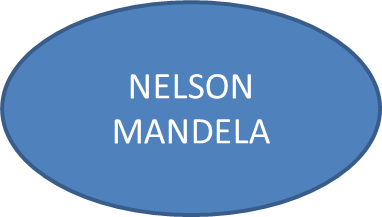 Read resource 4On his death, the Methodist Church said that Mandela lived ‘a life of faith in God lived in service to others’. Pope Francis paid tribute to Mandela’s ‘steadfast commitment … in promoting the human dignity of all the nation’s citizens and in forging a new South Africa built on the firm foundations of non-violence, reconciliation and truth.’
Now read some quotes from Neslson Mandela:Mandela QuotesDuring my lifetime I have dedicated myself to this struggle of the African people. I have fought against white domination, and I have fought against black domination. I have cherished the ideal of a democratic and free society in which all persons live together in harmony and with equal opportunities.It is never my custom to use words lightly. If 27 years in prison have done anything to us, it was to use the silence of solitude to make us understand how precious words are and how real speech is in its impact upon the way people live or die.Overcoming poverty is not a gesture of charity. It is an act of justice. It is the protection of a fundamental human right, the right to dignity and a decent life. While poverty persists, there is no true freedom.[I stand for] countless human beings, both inside and outside our country, [who] had the nobility of spirit to stand in the path of tyranny and injustice, without seeking selfish gain. They recognized that an injury to one is an injury to all and therefore acted together in defence of justice and a common human decency.Now think about what you have found out about Neslon Mandela, what was said about him on his death and what he actually said when he was alive. Think about Nelson Mandela’s life and what he achieved- use this as evidence to decide whether or not Nelson Mandela deserved these quotes to be said about him? Write 3 detailed paragraphs to explain the quote you looked at and the evidence you found to decide if it was a deserved quote or not.  Make sure you include evidence from his life to support your argument._______________________________________________________________________________________________________________________________________________________________________________________________________________________________________________________________________________________________________________________________________________________________________________________________________________________________________________________________________________________________________________________________________________________________________________________________________________________________________________________________________________________________________________________________________________________________________________________________________________________________________________________________________________________________________________________________________________________________________________________________________________________________________________________________________________________________________________________________________________________________________________________________________________________________________________________________________________________________________________________________________________________________________________________________________________________________________________________________________________________________________________________________________________________________________________________________________________________________________________________________________________________________________________________________________________________________________________________________________________________________________________________________________________________________________________________________________________________________________________________________________________________________________________________________________________________________